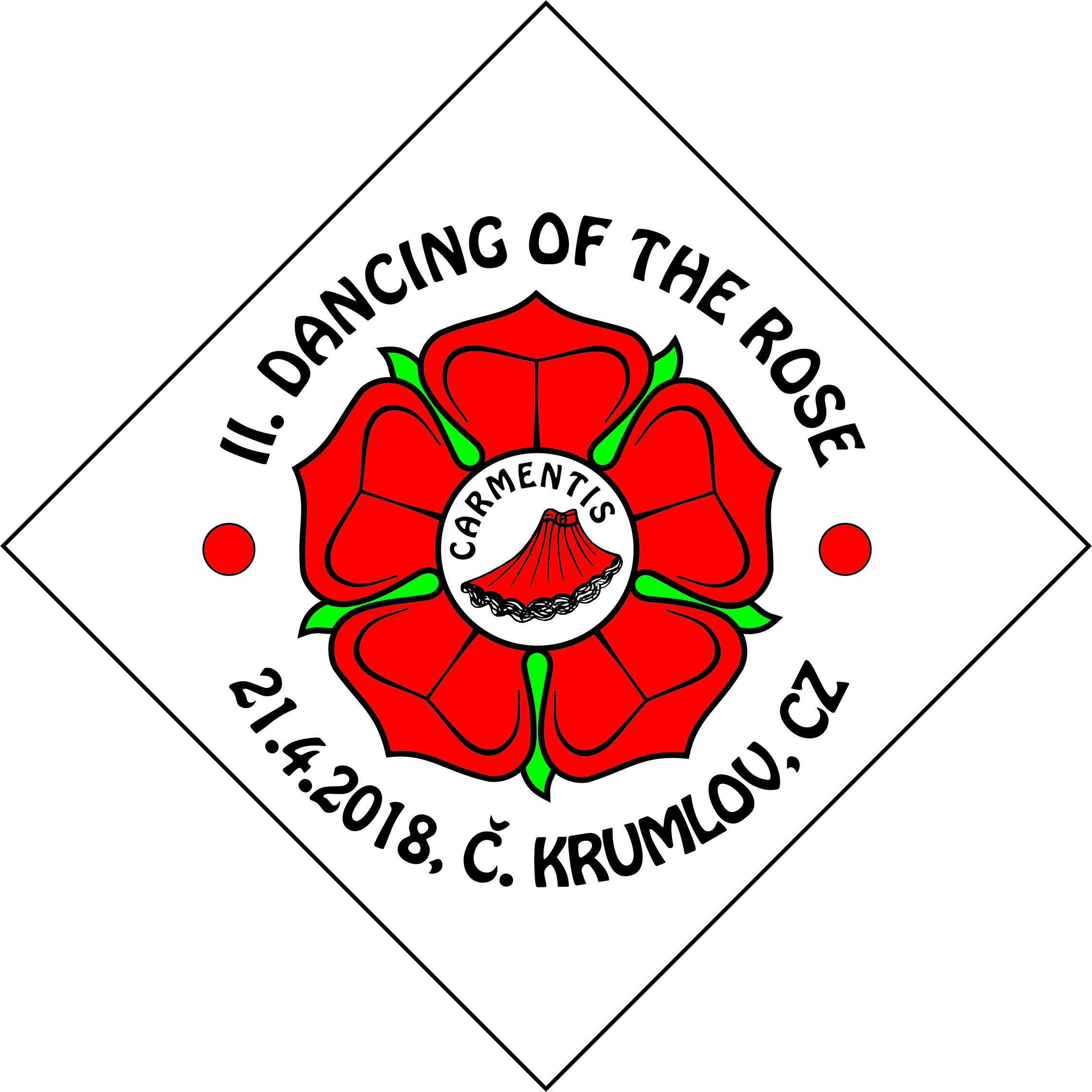 Datum:  21. Dubna 2018Callers:  Jiří Slabý „Slamák“ a Karel ŠtefekProgram:PLUSTaneční místo:     Dům dětí a mládeže, Linecká 67, Český Krumlov, 381 01Badge:100,-Kč, Mládež do 16. let: 0,-KčProgram:12:30 – Registrace13:00 – 17:00 Plus17:00 – 18:00 Pausa18:00 – 21:30 Plus21:30 – AfterpartyInfo:karcci@centrum.cz, www.carmentis.czKarel Štefek, ++420 777 148 278